Publicado en  el 11/09/2013 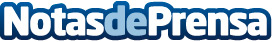 El Gobierno de Navarra se reafirma en que sólo recibirán ayudas los centros educativos que difundan el programa sobre convivencia democrática frente al terrorismoManifiesta así su disconformidad a la proposición presentada por los grupos parlamentarios Bildu y Aralar-NaBai de derogación de una disposición de la Ley Foral 9/2010 de ayuda a las víctimas del terrorismoDatos de contacto:Gobierno de NavarraNota de prensa publicada en: https://www.notasdeprensa.es/el-gobierno-de-navarra-se-reafirma-en-que-solo_1 Categorias: Navarra http://www.notasdeprensa.es